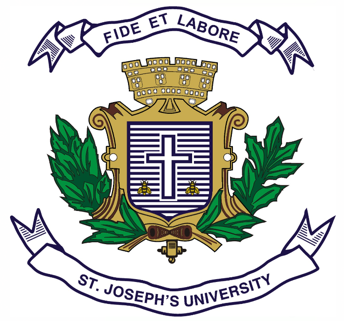 ST. JOSEPH’S UNIVERSITY, BENGALURU-27B.A. VISUAL COMMUNICATION – I SEMESTERSEMESTER EXAMINATION: OCTOBER 2022(Examination conducted in December 2022)VC 1121 – FUNDAMENTALS OF PHOTOGRAPHYTime: 2 Hours								    Max Marks: 50This paper contains ONE printed page and TWO partsAnswer any FOUR of the following topics in about 150 words each.            (4x5 = 20)Exposure bracketingMotion blurPhoto essayMirrorless cameraDocumentary photographyAnswer any THREE of the following questions in about 300 words each. (3x10 = 30)Define photography. Trace out the history and development of photography.Explain in detail the different types of lenses and their significance.What are the different types of camera modes? Explain any four in detail and its significance.How to critique photographs constructively? Discuss the factors to be considered when critiquing a photograph. Describe the principle of camera obscura with the help of a neat diagram.